METODOLOGIA E PLANO DE TRABALHO PARA CONSTRUÇÃO DO PDI 2019-2023(Aprovada pelo CONSUP, conforme Resolução 105, de 12 de dezembro de 2017.)ApresentaçãoO Plano de Desenvolvimento Institucional (PDI) é um documento que traça o caminho a ser seguido pela instituição, de forma a realizar sua missão e atingir seus objetivos, nos próximos cinco anos.Além de sua importância estratégica, o PDI, na sua elaboração, possui diretrizes de documentos apresentados no Fórum de Desenvolvimento Institucional, dentre eles podemos citar:Plano Nacional de Educação - Lei nº 13.005/2014;Plano Plurianual 2016-2019 - Lei nº 13.249/2016;Lei de Diretrizes e Bases da Educação - Lei nº 9.394/96;Lei de criação dos Institutos Federais de Educação, Ciência e Tecnologia  - Lei nº 11.892/2008;Lei que institui o Sistema Nacional de Avaliação da Educação Superior – SINAES - Lei nº 10.861/2004.Ademais, o PDI é uma exigência legal que tem seus elementos mínimos definidos pelo artigo 16 do Decreto nº 5.773, de 9 de maio de 2006, revogado pelo Decreto 9.235/2017, publicado em 15 de dezembro de 2017,  a saber:“Art. 16.  O plano de desenvolvimento institucional deverá conter, pelo menos, os seguintes elementos:I - missão, objetivos e metas da instituição, em sua área de atuação, bem como seu histórico de implantação e desenvolvimento, se for o caso;II - projeto pedagógico da instituição;III - cronograma de implantação e desenvolvimento da instituição e de cada um de seus cursos, especificando-se a programação de abertura de cursos, aumento de vagas, ampliação das instalações físicas e, quando for o caso, a previsão de abertura dos cursos fora de sede;IV - organização didático-pedagógica da instituição, com a indicação de número de turmas previstas por curso, número de alunos por turma, locais e turnos de funcionamento e eventuais inovações consideradas significativas, especialmente quanto a flexibilidade dos componentes curriculares, oportunidades diferenciadas de integralização do curso, atividades práticas e estágios, desenvolvimento de materiais pedagógicos e incorporação de avanços tecnológicos;V - perfil do corpo docente, indicando requisitos de titulação, experiência no magistério superior e experiência profissional não acadêmica, bem como os critérios de seleção e contração, a existência de plano de carreira, o regime de trabalho e os procedimentos para substituição eventual dos professores do quadro;VI - organização administrativa da instituição, identificando as formas de participação dos professores e alunos nos órgãos colegiados responsáveis pela condução dos assuntos acadêmicos e os procedimentos de auto-avaliação institucional e de atendimento aos alunos;VII - infraestrutura física e instalações acadêmicas, especificando:a) com relação à biblioteca: acervo de livros, periódicos acadêmicos e científicos e assinaturas de revistas e jornais, obras clássicas, dicionários e enciclopédias, formas de atualização e expansão, identificado sua correlação pedagógica com os cursos e programas previstos; vídeos, DVD, CD, CD-ROMS e assinaturas eletrônicas; espaço físico para estudos e horário de funcionamento, pessoal técnico administrativo e serviços oferecidos;b) com relação aos laboratórios: instalações e equipamentos existentes e a serem adquiridos, identificando sua correlação pedagógica com os cursos e programas previstos, os recursos de informática disponíveis, informações concernentes à relação equipamento/aluno; e descrição de inovações tecnológicas consideradas significativas; ec) plano de promoção de acessibilidade e de atendimento prioritário, imediato e diferenciado às pessoas portadoras de necessidades educacionais especiais ou com mobilidade reduzida, para utilização, com segurança e autonomia, total ou assistida, dos espaços, mobiliários e equipamentos urbanos, das edificações, dos serviços de transporte; dos dispositivos, sistemas e meios de comunicação e informação, serviços de tradutor e intérprete da Língua Brasileira de Sinais - LIBRAS;VIII - oferta de educação a distância, sua abrangência e pólos de apoio presencial;IX - oferta de cursos e programas de mestrado e doutorado; eX - demonstrativo de capacidade e sustentabilidade financeiras.Art. 21.  Observada a organização acadêmica da instituição, o PDI conterá, no mínimo, os seguintes elementos:I - missão, objetivos e metas da instituição em sua área de atuação e seu histórico de implantação e desenvolvimento, se for o caso;II - projeto pedagógico da instituição, que conterá, entre outros, as políticas institucionais de ensino, pesquisa e extensão;III - cronograma de implantação e desenvolvimento da instituição e de cada um de seus cursos, com especificação das modalidades de oferta, da programação de abertura de cursos, do aumento de vagas, da ampliação das instalações físicas e, quando for o caso, da previsão de abertura de campus fora de sede e de polos de educação a distância;IV - organização didático-pedagógica da instituição, com a indicação de número e natureza de cursos e respectivas vagas, unidades e campus para oferta de cursos presenciais, polos de educação a distância, articulação entre as modalidades presencial e a distância e incorporação de recursos tecnológicos;V - oferta de cursos e programas de pós-graduação lato e stricto sensu, quando for o caso;VI - perfil do corpo docente e de tutores de educação a distância, com indicação dos requisitos de titulação, da experiência no magistério superior e da experiência profissional não acadêmica, dos critérios de seleção e contratação, da existência de plano de carreira, do regime de trabalho, dos procedimentos para substituição eventual dos professores do quadro e da incorporação de professores com comprovada experiência em áreas estratégicas vinculadas ao desenvolvimento nacional, à inovação e à competitividade, de modo a promover a articulação com o mercado de trabalho;VII - organização administrativa da instituição e políticas de gestão, com identificação das formas de participação dos professores, tutores e estudantes nos órgãos colegiados responsáveis pela condução dos assuntos acadêmicos, dos procedimentos de autoavaliação institucional e de atendimento aos estudantes, das ações de transparência e divulgação de informações da instituição e das eventuais parcerias e compartilhamento de estruturas com outras instituições, demonstrada a capacidade de atendimento dos cursos a serem ofertados;VIII - projeto de acervo acadêmico em meio digital, com a utilização de método que garanta a integridade e a autenticidade de todas as informações contidas nos documentos originais;IX - infraestrutura física e instalações acadêmicas, que especificará:a) com relação à biblioteca:1. acervo bibliográfico físico, virtual ou ambos, incluídos livros, periódicos acadêmicos e científicos, bases de dados e recursos multimídia;2. formas de atualização e expansão, identificada sua correlação pedagógica com os cursos e programas previstos; e3. espaço físico para estudos e horário de funcionamento, pessoal técnico-administrativo e serviços oferecidos; eb) com relação aos laboratórios: instalações, equipamentos e recursos tecnológicos existentes e a serem adquiridos, com a identificação de sua correlação pedagógica com os cursos e programas previstos e a descrição de inovações tecnológicas consideradas significativas;X - demonstrativo de capacidade e sustentabilidade financeiras;XI - oferta de educação a distância, especificadas:a) sua abrangência geográfica;b) relação de polos de educação a distância previstos para a vigência do PDI;c) infraestrutura física, tecnológica e de pessoal projetada para a sede e para os polos de educação a distância, em consonância com os cursos a serem ofertados;d) descrição das metodologias e das tecnologias adotadas e sua correlação com os projetos pedagógicos dos cursos previstos; ee) previsão da capacidade de atendimento do público-alvo. Parágrafo único.  O PDI contemplará as formas previstas para o atendimento ao descrito nos art. 16 e art. 17, no tocante às políticas ou aos programas de extensão, de iniciação científica, tecnológica e de docência institucionalizados, conforme a organização acadêmica pleiteada pela instituição.  Com base no exposto e nas alterações aprovadas na reunião do CONSUP em 12 de dezembro de 2017, o Comitê de Desenvolvimento Institucional (Codi) e a equipe da Pró-reitoria de Desenvolvimento Institucional (Prodi) iniciam o processo de construção do PDI 2019-2023 com a presente metodologia para a construção do documento que inclui plano de trabalho, proposta de cronograma geral, definição da composição e número de participantes de cada comissão que irá conduzir as diversas etapas do processo.2.            Metodologia para a elaboração do PDIA elaboração da metodologia para o novo PDI teve como referência o PDI atual do IFRS (2014-2018), PDIs de outras instituições e o marco legal vigente, que orienta o plano, bem como as diretrizes propostas pelo Fórum de Desenvolvimento Institucional - FDI/CONIF. A metodologia proposta tem por objetivo conduzir a elaboração do plano de maneira participativa, com a atuação de Comissões nas Unidades (campi e Reitoria) e também agrupadas por temas, as Comissões Temáticas. O quadro 1 apresenta a proposta de elaboração extraída do documento: PDI como Ferramenta de Gestão: Orientações para Elaboração (FDI/CONIF).Quadro 1: Proposta de Elaboração PDI 2019-2023 Os trabalhos serão articulados pela Comissão Central e apoiados por uma Comissão Operacional. A figura a seguir (Figura 1) ilustra a proposta de organização das comissões a serem criadas para conduzirem a construção do PDI.Figura 1 - Estrutura das comissões PDI 2019-2023 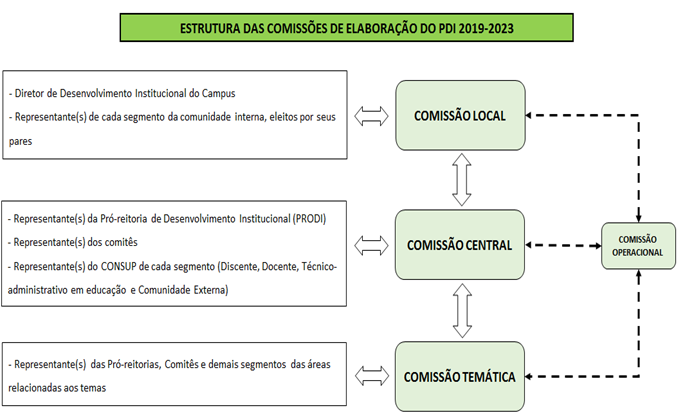 2.1 Atribuições das comissõesComissão Central – coordena e supervisa os trabalhos de preparação e elaboração do PDI, além de orientar, acompanhar e monitorar a execução das atividades das demais comissões. Indica os membros das comissões temáticas, realiza a articulação entre o Conselho Superior (Consup) e os demais órgãos colegiados e realiza a consolidação do documento final do PDI.Comissão Temática – articula discussões temáticas, promove eventos, sistematiza proposições da comunidade advindas de consultas públicas, fórum, audiência e comissões locais e propõe conteúdos para elaboração das minutas parciais do PDI.  São elas:Perfil InstitucionalPlanejamento EstratégicoOferta de Vagas e CursosAtendimento EstudantilEnsino a DistânciaInfraestruturaPlano de Desenvolvimento de Tecnologia da Informação e Comunicação (PDTIC)Gestão de Pessoas e Organização AdministrativaSustentabilidade FinanceiraComissão Local – divulga e viabiliza atividades e eventos do PDI, sensibiliza a comunidade acadêmica, apoia as comissões temáticas e central, nas propostas demandadas por estas, e auxilia a comissão operacional nos levantamentos de dados que forem solicitados.Comissão Operacional – dá suporte à formatação de documentos e revisão de texto, à realização de eventos e à divulgação de atividades do PDI, ao levantamento de dados e realiza o acompanhamento das etapas do processo descritas no plano de trabalho.2.2.     Composição das Comissões2.2.1 Comissão CentralA Comissão Central será composta por 14 membros com composição equivalente em relação à membros da gestão e comunidade.1 representante da Pró-reitoria de Desenvolvimento Institucional - coordenação1 representante do Comitê de Administração (Coad)1 representante do Comitê Desenvolvimento Institucional (Codi)1 representante do Comitê de Ensino (Coen)1 representante do Comitê de Extensão (Coex)1 representante do Comitê de Pesquisa, Pós-Graduação e Inovação (Coppi)2 Representantes do Consup (Discente, Docente, Técnico-administrativo em educação e Comunidade Externa)         2.2.2  Comissões Temáticas        Serão constituídas 9 comissões temáticas partindo do pressuposto de que essas comissões devem ser compostas preferencialmente por docentes e/ou técnicos-administrativos especialistas nas respectivas áreas.Perfil InstitucionalA composição será definida pela Comissão CentralPlanejamento Estratégico2 representantes da Pró-reitoria de Desenvolvimento Institucional (Prodi) - coordenação1 representante do Comitê de Administração (Coad)1 representante do Comitê de Desenvolvimento Institucional (Codi)1 representante do Comitê de Ensino (Coen)1 representante do Comitê de Extensão (Coex)1 representante do Comitê de Pesquisa, Pós-Graduação e Inovação (Coppi)Oferta de Vagas e Cursos1 representante da Pró-reitoria de Desenvolvimento Institucional (Prodi) – coordenação1 representante da Pró-reitoria de Ensino (Proen)1 representante da Pró-reitoria de Extensão (Proex)1 representante da Pró-reitoria de Pesquisa, Pós-Graduação e Inovação (Proppi)1 representante do Comitê do Desenvolvimento Institucional (Codi)1 representante do Comitê de Ensino (Coen)1 representante do Comitê de Extensão (Coex)1 representante do Comitê de Pesquisa, Pós-Graduação e Inovação (Coppi)Atendimento Estudantil2 representantes da Pró-reitoria de Ensino (Proen) - coordenação2 representantes do Grupo de Trabalho da Assistência Estudantil (GTAE)1 representante da Pró-reitoria de Extensão (Proex)1 representante Discente do ConsupEnsino a Distância (EAD)2 representantes da Pró-reitoria de Ensino (Proen) - coordenação2 representantes dos Núcleos de Educação a Distância (NEAD)Infraestrutura1 representante do Departamento de Projetos e Obras (DPO) - coordenação1 representante da Pró-reitoria de Administração (Proad)1 representante da Pró-reitoria de Desenvolvimento Institucional (Prodi)1 representante do Comitê do Desenvolvimento Institucional (Codi)1 representante do Comitê de Administração (Coad)Plano de Diretor de Tecnologia da Informação e Comunicações (PDTIC)1 representante do Departamento de Tecnologia da Informação (DTI) - coordenação2 representantes da Comissão de Gestão da Tecnologia da Informação (ComTI)Gestão de Pessoas e Organização Administrativa1 representante da Diretoria de Gestão de Pessoas (DGP) - coordenação1 representante da Pró-reitoria de Desenvolvimento Institucional (Prodi)1 representante da CPPD1 representante da CIS centralSustentabilidade Financeira2 representantes da Pró-reitoria de Administração (Proad) - coordenação1 representante da Pró-reitoria de Desenvolvimento Institucional (Prodi)1 representante do Comitê de Administração (Coad)1 representante do Comitê do Desenvolvimento Institucional (Codi) 2.2.3        Comissões Locais        	As Comissões Locais serão compostas por 7 (sete) membros:DI do campus - coordenação2 representantes de cada segmento da comunidade interna, eleitos por seus pares 2.2.4      Comissão OperacionalA Comissão Operacional será composta por 5 (cinco) membros.1 representante da Pró-reitoria de Desenvolvimento Institucional (Prodi) - coordenação1 representante do Departamento de Planejamento Estratégico (DPE)3 representantes da Diretoria de Comunicação3.            Plano de Trabalho PDIA elaboração do plano de trabalho do PDI também teve como referência o próprio PDI anterior do IFRS e PDIs de outras instituições, alterações sugeridas pela comissão de legislação, normas, regimento, redação e recursos do IFRS aprovada no CONSUP, em 12 de dezembro de 2017, e ainda legislações vigentes que orientam o plano. Realizada a análise dos documentos já citados anteriormente, iniciou-se o processo de organização da estrutura de trabalho do PDI atrelado aos prazos de cada etapa do processo de acordo com o exposto no quadro 2. Foram estabelecidas três fases: (I) Preparação, (II) Elaboração e (III) Acompanhamento. Quadro 2 - Plano de trabalho PDI 2019-20234.            Considerações complementaresParalelamente à elaboração da presente metodologia e plano de trabalho, uma comissão foi constituída a partir do Comitê de Desenvolvimento Institucional (Codi) para realizar um diagnóstico da execução do PDI vigente, fazendo uma avaliação do processo de planejamento e de sua execução. O trabalho está em andamento e a previsão de finalização é em março de 2018. Quando finalizado, os resultados e o relatório da comissão serão amplamente divulgados, para que sirva como um dos elementos de base para a construção do novo PDI.Em função do tamanho da instituição e da complexidade de sua estrutura multicampi, torna-se imprescindível que ferramentas de comunicação virtual sejam empregadas na elaboração do PDI para maximizar a participação da comunidade interna e externa no processo. A participação da comunidade é fundamental para a construção desse marco de planejamento tão importante que é o PDI e está prevista em todas as fases, podendo se dar através da promoção de eventos, debates, reuniões, além de consultas através de ferramentas de internet. As etapas de consultas a comunidade interna serão definidas pelas comissões.Conforme alterações sugeridas pela comissão de legislação, normas, regimento, redação e recursos do IFRS aprovada no CONSUP, em 12 de dezembro de 2017, o PPI será revisto posteriormente ao PDI, em conjunto com a organização didática (OD), dessa forma, a proposta inicial foi alterada, excluindo a comissão temática para do PPI.Os casos omissos serão resolvidos pela comissão central. BibliografiaGEMERASCA, Maristela P.; GANDIN, Danilo. Planejamento Participativo na Escola: O que é e como se faz. 5ª ed. São Paulo, SP: Loyola, 2002.LIBÂNEO, José Carlos. Organização e Gestão da escola: teoria e prática. 5ª ed. Goiânia, GO: Alternativa, 2004.BRASIL. Lei nº 10.861, de 14 de abril de 2004. Institui o Sistema Nacional de Avaliação da Educação Superior – SINAES e dá outras providências. Disponível em: <http://www.planalto.gov.br/ccivil_03/_ato2004-2006/2004/lei/l10.861.htm>. Acesso em: 25 nov. 2017.BRASIL. Lei nº 93.394, de 20 de dezembro de 1996. Estabelece as diretrizes e bases da educação nacional. Disponível em: < http://www.planalto.gov.br/ccivil_03/leis/L9394.htm>. Acesso em: 01 nov. 2017.BRASIL. Lei nº 11.892, de 29 de dezembro de 2008. Institui a Rede Federal de Educação Profissional, Científica e Tecnológica, cria os Institutos Federais de Educação, Ciência e Tecnologia, e dá outras providências. Disponível em: <http://www.planalto.gov.br/ccivil_03/_ato2007-2010/2008/lei/l11892.htm>. Acesso em: 01 nov. 2017.BRASIL. Lei nº 13.249, de 13 de janeiro de 2016. Institui o Plano Plurianual da União para o período de 2016 a 2019. Disponível em: <http://www.planalto.gov.br/ccivil_03/_ato2015-2018/2016/lei/L13249.htm>. Acesso em: 13 out. 2017.BRASIL. Lei nº 13.005, de 25 de junho de 2014. Aprova o Plano Nacional de Educação - PNE e dá outras providências. Disponível em: <http://www.planalto.gov.br/ccivil_03/_ato2011-2014/2014/lei/l13005.htm>. Acesso em: 20 out. 2017.BRASIL. Decreto nº 5773, de 9 de maio de 2006. Dispõe sobre o exercício das funções de regulação, supervisão e avaliação de instituições de educação superior e cursos superiores de graduação e sequenciais no sistema federal de ensino. Disponível em: <http://www.planalto.gov.br/ccivil_03/_ato2004-2006/2006/decreto/d5773.htm>. Acesso em: 19 out. 2017.INSTITUTO FEDERAL DO RIO GRANDE DO SUL, Plano de Desenvolvimento Institucional. Disponível em: <https://pdi.ifrs.edu.br/> Acesso em: 1 de novembro e 2017.INSTITUTO FEDERAL DE SANTA CATARINA, Plano de Desenvolvimento Institucional. Disponível em: <https://pdi.ifsc.edu.br/> Acesso em: 18 de outubro e 2017.Plano de Desenvolvimento Institucional. IFES, 2014. Disponível em: http://www.ifes.edu.br/images/stories/files/documentos_institucionais/pdi_2-08-16.pdf Acesso em Out 2017.Plano de Desenvolvimento Institucional. IFFAR, 2014. Disponível em: http://w2.iffarroupilha.edu.br/site/midias/arquivos/20148309056884pdi_14_18pdf.pdf Acesso em Out 2017.Plano de Desenvolvimento Institucional. IFRS, 2014. Disponível em: http://arquivo.ifrs.edu.br/site/midias/arquivos/20150261522458420150126-pdi_2014_2018_versao_final_-_sem_res.pdf Acesso em Out 2017.Plano de Desenvolvimento Institucional. IFSC, 2015. Disponível em: http://pdi.ifsc.edu.br/download/faca-o-download-do-pdi-2015-2019/ Acesso em Out 2017.Plano de Desenvolvimento Institucional. IFSUL, 2014. Disponível em: http://www.ifsul.edu.br/plano-de-desenv-institucional/item/download/10520_5267b9ff92f29a7328042d02b8fcc713 Acesso em Out 2017.Plano de Desenvolvimento Institucional. UNIPAMPA, 2014. Disponível em: http://porteiras.s.unipampa.edu.br/pdi/files/2015/08/PDI_Unipampa_v19_.compressed.pdf Acesso em Out 2017.Plano de Desenvolvimento Institucional. UFRGS, 2016. Disponível em: http://www.ufrgs.br/pdi/PDI_2016a2026_UFRGS.pdf Acesso em Nov 2017Plano de Desenvolvimento Institucional. UFSM, 2016. Disponível em: http://pdi.ufsm.br/images/DocPDI/00-DocumentoPDI-TextoBaseCONSU.pdf Acesso em Out 2017.Plano de Desenvolvimento Institucional. UFTPR, 2013. Disponível em: http://www.utfpr.edu.br/a-instituicao/documentos-institucionais/pdi-2013-2017/plano-de-desenvolvimento-institucional-2013-2017/view Acesso em Out 2017.Responsável pela elaboraçãoParticipantes do processoInstância de Apreciação1. Perfil InstitucionalComissão TemáticaComunidade internaComissão Central2. Planejamento EstratégicoComissão TemáticaComunidade interna e externaComissão Central3. Plano de Oferta de vagas e de cursosComissão TemáticaComunidade interna e externa e Comissões locaisÓrgão Colegiado Competente4. Atendimento EstudantilComissão TemáticaComunidade interna e Comissões locaisComissão Central5. Ensino a DistânciaComissão TemáticaComunidade internaÓrgão Colegiado Competente6. Plano Diretor de InfraestruturaComissão TemáticaComissões locaisÓrgão Colegiado Competente7. Plano de Desenvolvimento de Tecnologia da Informação e Comunicação - PDTICComissão TemáticaComissões locaisÓrgão Colegiado Competente8. Gestão de Pessoas e Organização AdministrativaComissão TemáticaComunidade interna e Comissões locaisComissão Central9. Sustentabilidade FinanceiraComissão TemáticaComunidade interna e Comissões locaisÓrgão Colegiado CompetenteFaseEtapaEtapaInícioFimStatusResponsávelI1.1Levantamento de dados referenciaisAgo 2017Out 2017FinalizadoPRODII1.2Capacitação para os servidores com o tema do Planejamento EstratégicoSet 2017Set 2017FinalizadoCODII1.3Construção da proposta metodológica do PDIOut 2017Nov 2017FinalizadoCODII1.4Diagnóstico do PDI atualNov 2017Mar 2018Em andamentoCODI e Comissão de DiagnósticoI1.5Aprovação da proposta após apreciação do CONSUPDez 2017Dez 2017FinalizadoPRODII1.6Formação da Comissão CentralDez 2017Dez 2017Em andamentoPRODII1.7Formação das demais comissões (Temática e Local)Dez 2017Mar 2018Comissão CentralI1.8Comunicação da Marca PDIJan 2018Mar 2018ComunicaçãoI1.9Capacitação das comissões e comunidadeJan 2018Abr 2018Comissão CentralII2.1Definição dos temas/desafios/eixos estratégicosFev 2018Mar 2018Comissão CentralII2.2Elaboração dos capítulos pelas comissões temáticasAbr 2018Set 2018Comissões Temáticas e Local e CentralII2.3Consulta pública para avaliação dos documentosAbr 2018Out 2018II2.4Aprovação do documento pelo CONSUPDez 2018Dez 2018II2.5Publicação do documentoDez 2018Dez 2018III3.1Acompanhamento da execução do PDIJan 2019Dez 2023III3.2Avaliação dos objetivos/metas e indicadores do Planejamento EstratégicoJan 2019Dez 2023